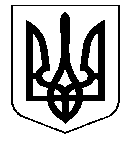                               проєкт  УКРАЇНАНОСІВСЬКА  МІСЬКА  РАДАНОСІВСЬКОГО  РАЙОНУ ЧЕРНІГІВСЬКОЇ  ОБЛАСТІВИКОНАВЧИЙ  КОМІТЕТР І Ш Е Н Н Я28 листопада 2019 року       	   м. Носівка                                     № _____ Про впорядкування адресних реквізитів 	Відповідно до статті 30 Закону України «Про місцеве самоврядування в Україні»,   «Положення про порядок присвоєння та зміни поштових адрес об’єктам нерухомого майна на території Носівської міської ради», затвердженого рішенням виконавчого комітету міської ради від 25.10.2018 р.  № 321, розглянувши подані документи, виконавчий комітет міської ради            в и р і ш и в:1. Квартирі, зареєстрованій: вул. Миру, 7, кв.1, с. Дослідне, яка належить Нечваль Олексію Васильовичу  (Свідоцтво про право власності на житло від ХХХХ, № ХХ), присвоїти фактичні адресні реквізити: вул. Миру, 6-А, кв.1, с. Дослідне.  2. Квартирі, зареєстрованій: вул. Миру, 7, кв.2, с. Дослідне, яка належить Бойко (Прядко) Валентині Олексіївні  (Свідоцтво про право власності на житло від ХХХХ, № ХХ), присвоїти фактичні адресні реквізити: вул. Миру, 6-А, кв.2, с. Дослідне.  4. Контроль за виконанням рішення покласти на заступника міського голови з питань житлово – комунального господарства О. Сичова.Міський голова                                                                          В. ІГНАТЧЕНКО